RAPPORT DE L’ATELIER DE RENFORCEMENT DES CAPACITES DE 23 VEUVES  APPUYEES  PAR FONDATION ESPERANZA – KOOPERATIVE HILFE GEGEN ARMUT	 23 FEMMES VEUVES APPUYÉES HABITUELLEMENT PAR L’ONG BOUGE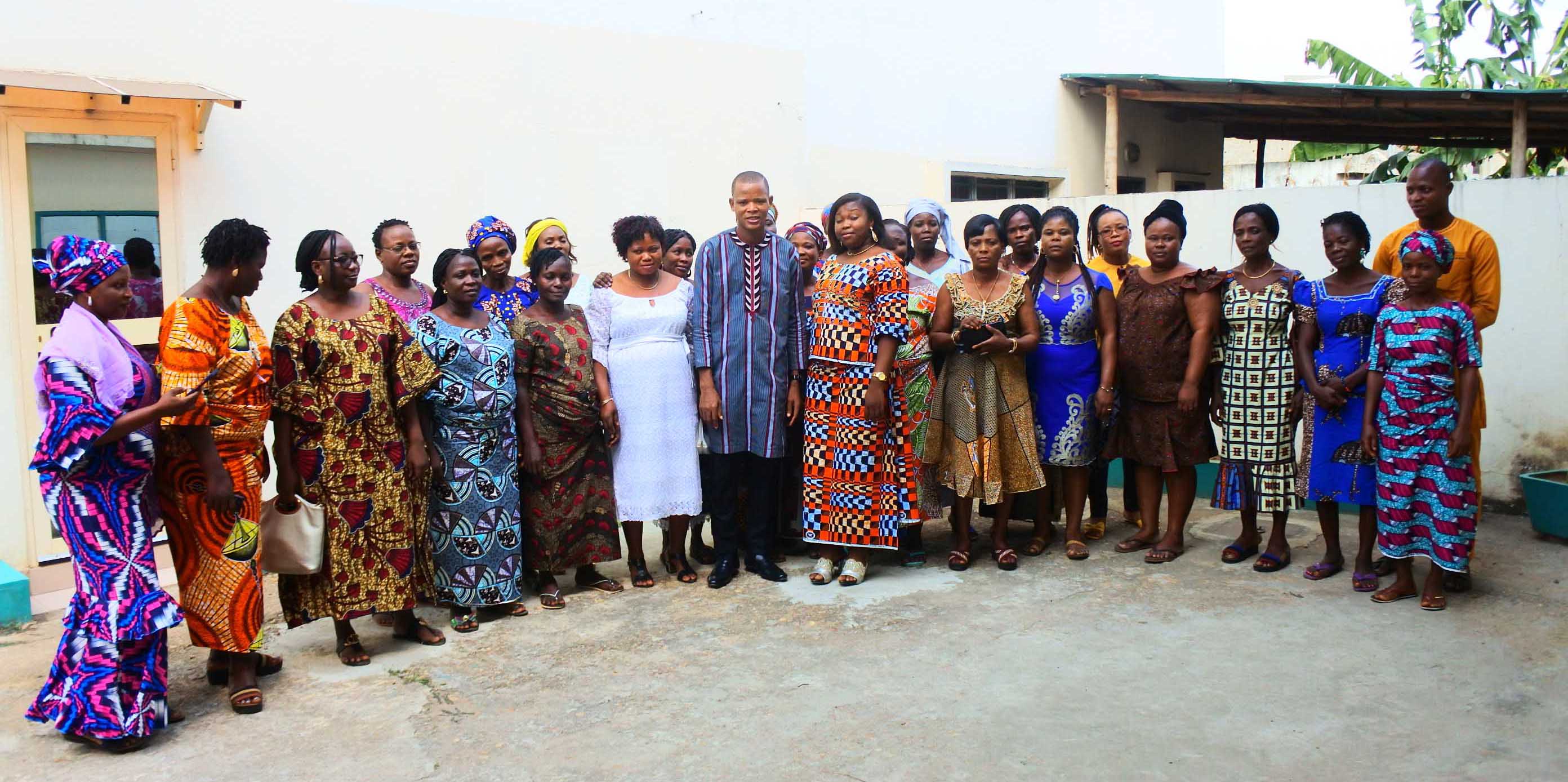 Abomey-Calavi du 12 au 14 Janvier 2021 Salle de conférence du centre « Les JOYAUX » Du douze (12) au quatorze (14) janvier et l’an deux mille vingt et un (2021) s’est tenu un ‘’ATELIER DE RENFORCEMENT DE CAPACITÉ DES VEUVES APPUYÉES PAR L’ONG BOUGE’’ dans la salle de conférence du Centre « les Joyaux » à Abomey-Calavi.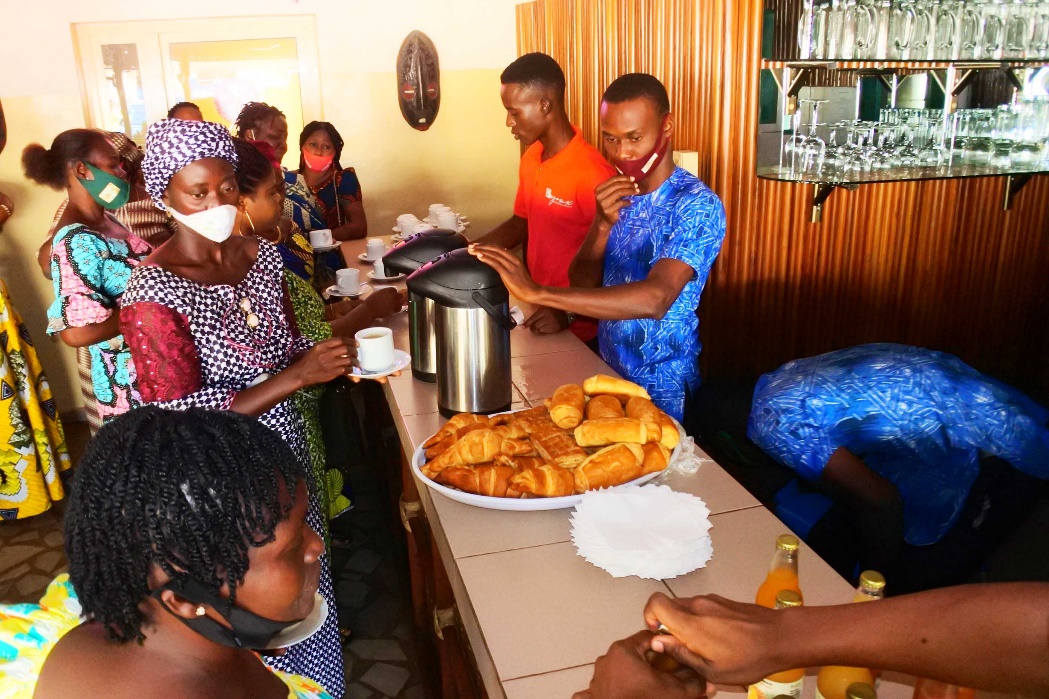 Initié  par l’ONG Bouge, cet atelier de trois jours a rassemblé vingt-trois (23) participantes veuves, venues des communes de Porto-Novo, Ouidah, Sèmè-Kpodji, Avrankou, Allada et Abomey-Calavi. Il a été co-animé en langue nationale FONGBE par deux consultants Monsieur Arsène YAOVI, Spécialiste du développement local et de la participation citoyenne, Consultant VBG/SRAJ et Madame Hélèna CAPO-CHICHI CHOUBADE, Socio anthropologue, Experte en AGR,  Présidente de l’ong Famille-Nutrition-Développement.   Les activités consacrées à cet atelier se sont déroulées suivant trois étapes et réparties sur les trois jours : 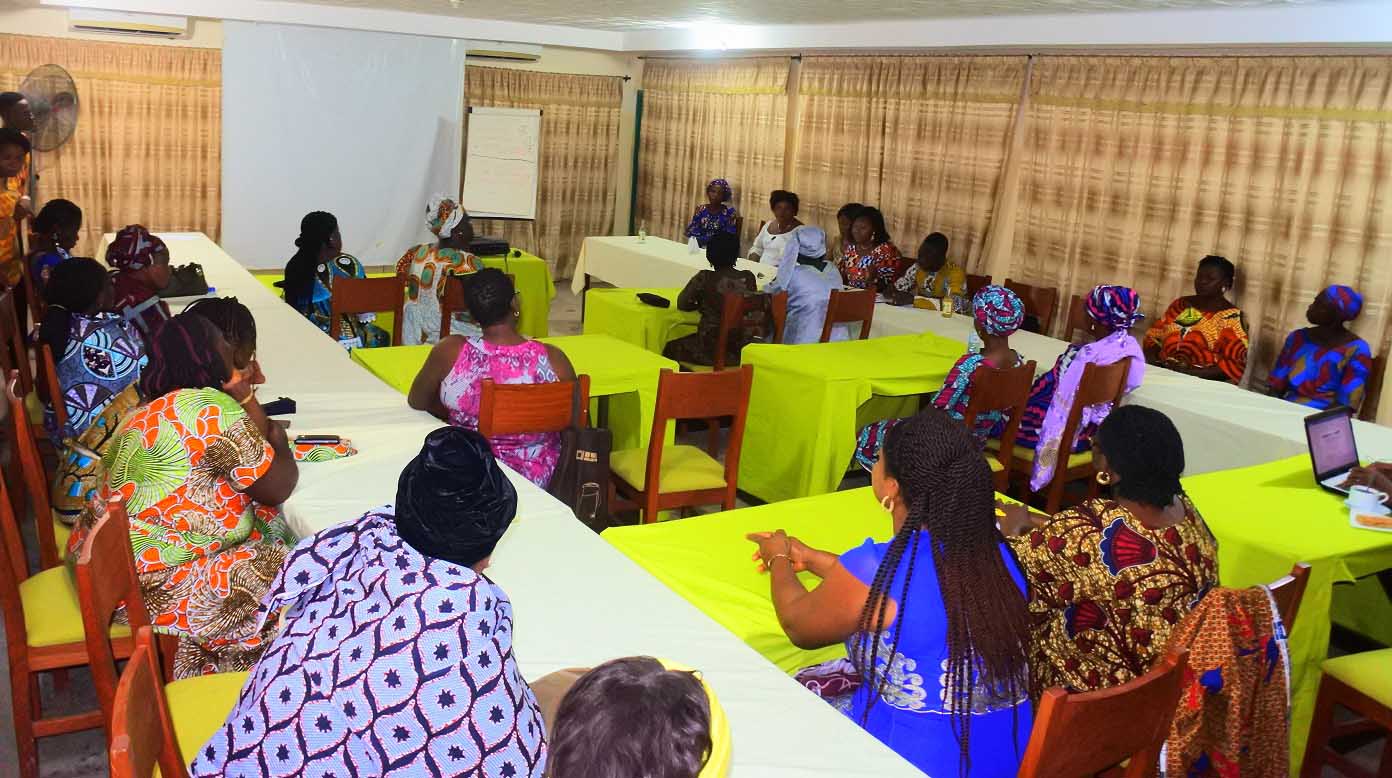 Jour 1 : l’identification des veuves, de leurs différents problèmes, des approches de solutions. Jour 2 : la formation sur les droits de la personne humaine, et des Compétences Nécessaires à la Vie (CONVIE).Jour 3 : la formation sur la Gestion des Activités Génératrices de Revenus (AGR).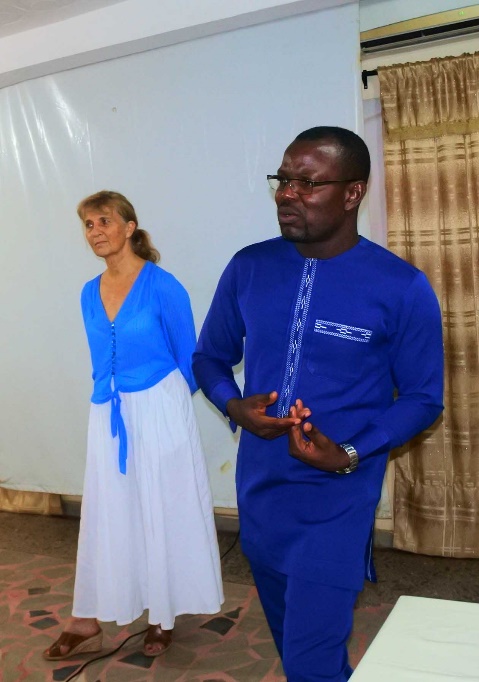 Cérémonie officielle d’ouvertureLa cérémonie officielle d’ouverture dudit atelier a  connu la présence de la Présidente de l’ONG Bouge Madame Irmgard  MEIER FREI, du Directeur Exécutif Monsieur Augustin FATON et plusieurs cadres de l’ONG. A cette occasion, la Présidente après ses mots de bienvenue a présenté les objectifs de l’atelier  avant d’exhorter les participantes à prêter une oreille attentive à la formation afin que les attentes soient atteintes.Après les diverses présentations et salutations coutumières, les participantes sont réparties en assemblée de cuisine pour les travaux de la phase d’identification des veuves, des problèmes et des approches de solutions.  Deux groupes ont été formés à cette occasion et sont dirigés par chacun des deux consultants. Les résultats de ces travaux sont harmonisés en plénière et présentés dans le tableau ci-après.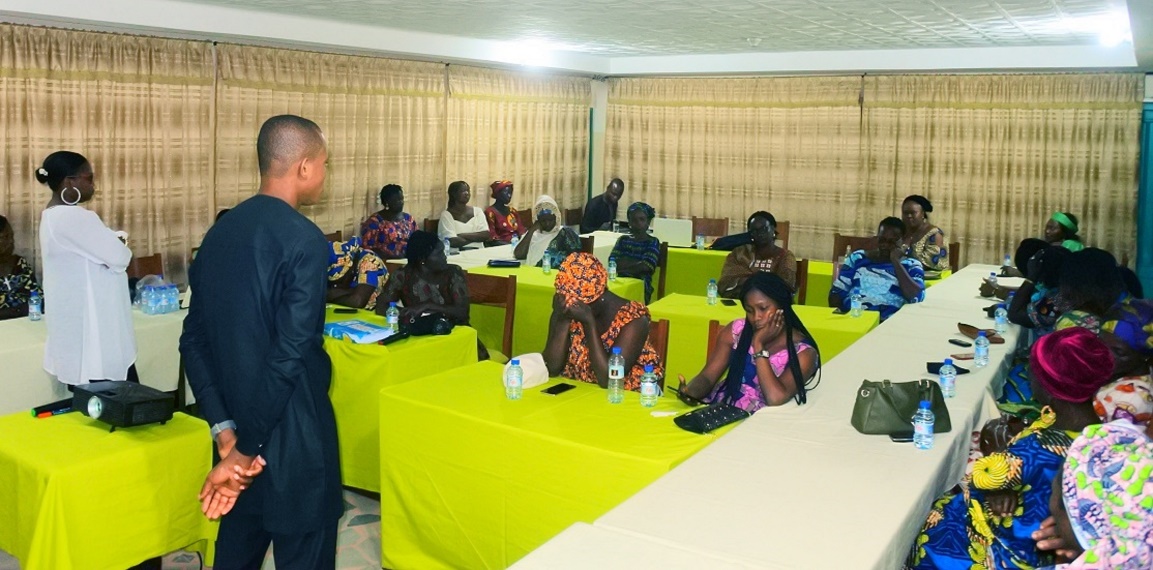 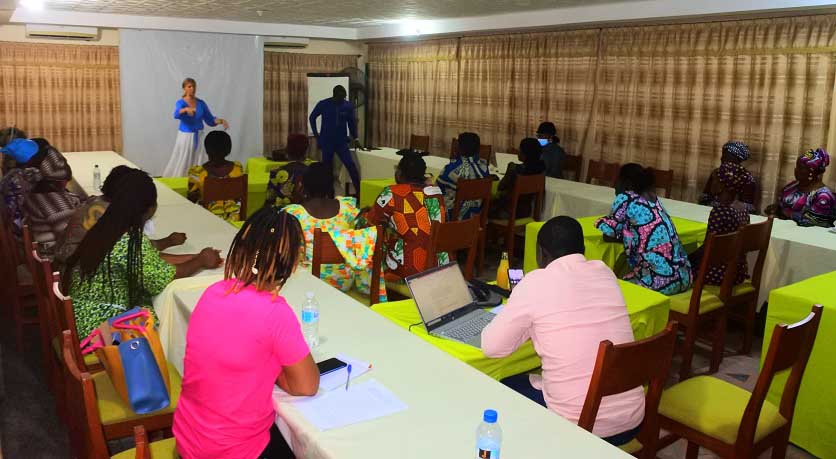 Tableau récapitulatif des difficultés et les besoins des veuves pour le développement des AGR.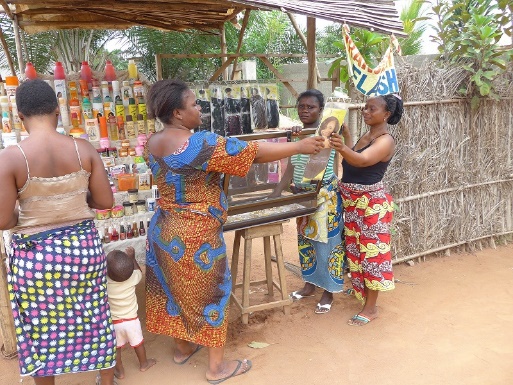 Commentaire : La plupart des veuves disposent d’un fonds de commerce et mènent déjà une Activité Génératrice de Revenus. Sauf qu’elles ont toutes fait mention de l’insuffisance de ces fonds. D’où leur besoin commun en appui financier et technique pour fructifier davantage leurs activités. Dans l’ensemble l’équipe a constaté l’engouement des femmes et leur détermination à travailler pour leur effective autonomisation gage de leur épanouissement. Elles veulent être indépendantes mais ont besoin de plus d’appui de l’ONG pour donner corps à leurs ambitions restées jusque-là à l’étape embryonnaire malgré l’effort d’appui de Bouge. En somme, Bouge est dans une bonne dynamique, si seulement plus de moyens étaient disponibles, ces femmes surprendront plus d’un. Leur commune envie de se surpasser pour surmonter le veuvage est énorme.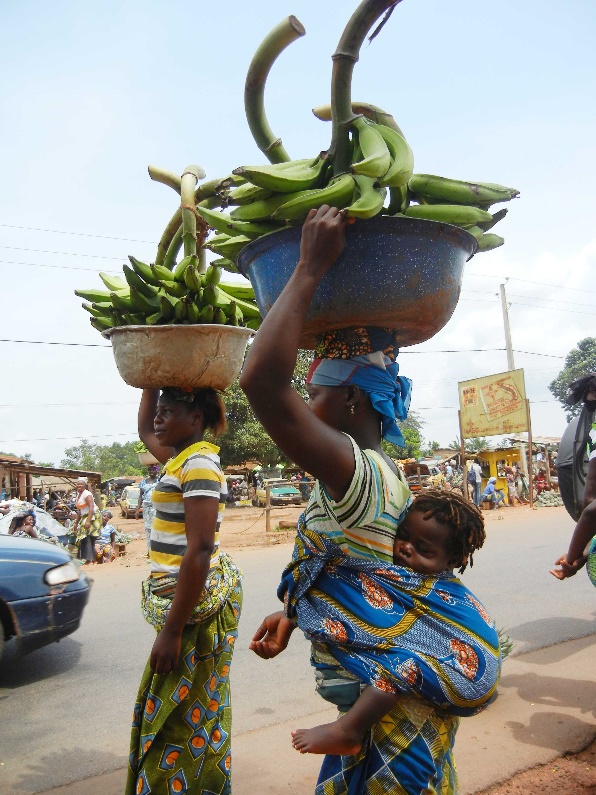 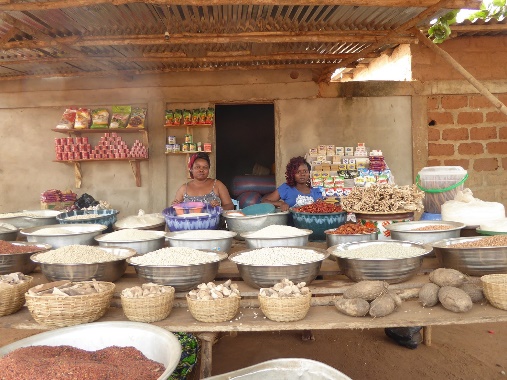 Formation des veuvesFormation sur les droits de la Personne Humaine et les Compétences Nécessaires à la Vie (CONVIE)Il a été jugé utile de former les femmes veuves appuyées par l’ONG Bouge sur leurs droits en tant que personne de la société et sur les compétences nécessaires à la vie courante. Pour les consultants, les femmes, qu’elles soient veuves ou non, ont des droits en tant que personne humaine ; droits que ces dernières ignorent au regard de leur statut ou de leur situation de veuve. C’est ainsi quelques thématiques ayant rapport aux droits de la personne et aux compétences nécessaires à la vie courante leur ont été inculqués dans un débat ouvert, franc et interactif. Il s’agit entre autres de :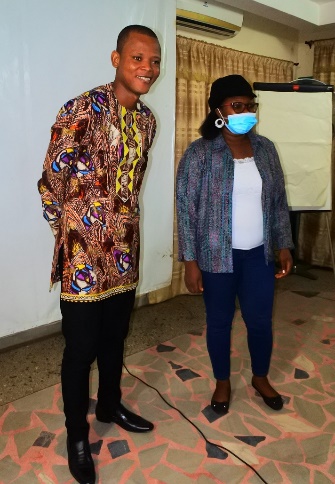 Le droit de promouvoir sa dignité et le respect de soi sans porter atteinte aux droits des autresLe droit d’être traité avec respectLe droit d’être heureux, satisfait et fier de soiLe droit de ressentir et/ou d’exprimer des émotionsLe droit de demander ce que l’on désireLe droit de dire non et de ne pas se sentir coupableLe droit de changer d’idéeLe droit d’aimer et d’être aimé. Malgré tout ceci, les droits de la personne humaine ont des limites car la défense de nos droits personnels ne signifie pas que nous pouvons agir n’importe comment et sans égard pour notre entourage. Voilà pourquoi des notions de compétences nécessaires à la vie courante ont été aussi abordées avec les veuves. Notamment : L’estime de soi, La confiance en soi,L’affirmation de soi,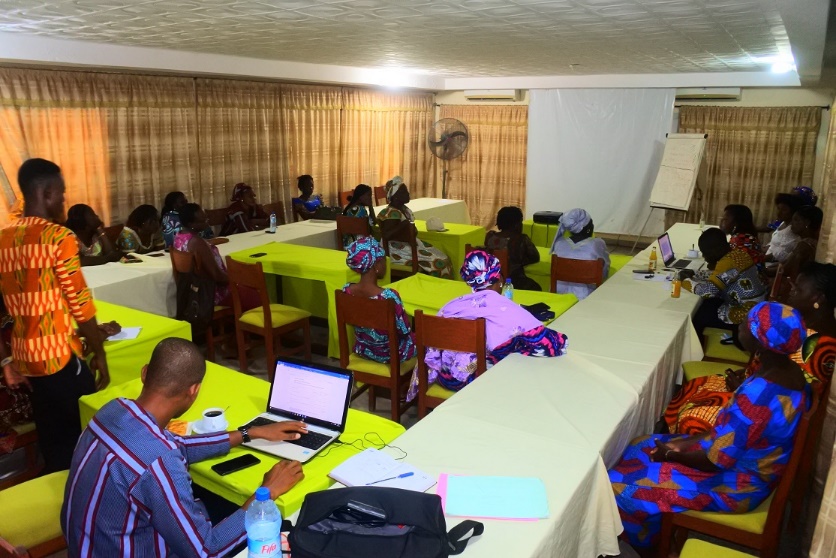 Le respect,La communication non violente,La connaissance de soi,L’image de soi,L’acceptation de soi,La prise de décisions,La fixation des objectifs,La capacité d’adaptation,Comment être soi-même, Le vivre ensemble.NB : Le contenu est joint au présent rapport.           Formation sur la Gestion des Activités Génératrice de RevenusCette formation s’est déroulée sous le leadership de Madame Hélèna CAPO-CHICHI, Experte/consultante en AGR.De la présentation du module de formation, il est à retenir qu’une Activité Génératrice de Revenus consiste à fournir des services ou des biens en vue de les proposer à la vente. Elle émane d’une entreprise ou d’une coopérative et obéissent à la loi du marché, l’offre et la demande dans un environnement parfois concurrentiel face à laquelle tout acteur s'attèle de manière permanente à bâtir des stratégies diverses afin d’atteindre ses propres objectifs. Face donc à 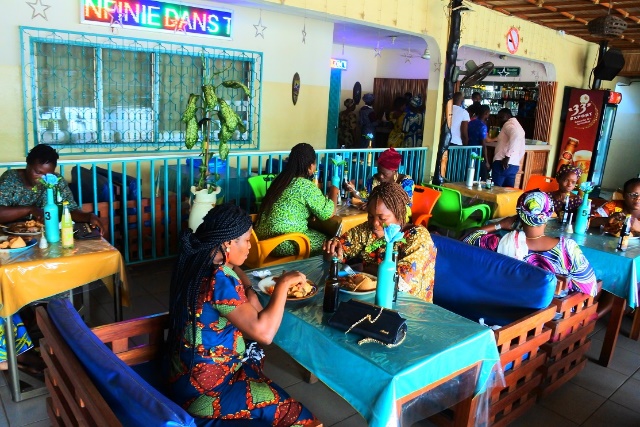 la concurrence et aux nouvelles techniques de vente, Il est impératif que les personnes financièrement défavorisées qui mènent ces activités dans le but d’assumer leurs besoins vitaux et ceux de leurs familles soient dotés d’outils efficaces et actualisés pouvant leur permettent de mener à bien leur activités.    Ainsi, les règles de base pour une AGR, les outils de gestion d’une AGR, les méthodes et stratégies de marketing, la concurrence, les astuces à utiliser en cas de concurrence ont étés abordés de même que les pièges à éviter pour une AGR rentable et prospère. Dans l’ensemble, l’atelier de renforcement des capacités des veuves sur les compétences nécessaires à la vie et la gestion de leurs Activités Génératrices de Revenus s’est tenu dans une bonne ambiance. La démarche « Assemblée de cuisine » adoptée a permis aux consultants d’échanger ouvertement avec les participantes. Des solutions pratiques et simples ont été proposées à chaque participante afin de les aider à être plus performantes dans leurs activités et épanouies. Les participantes ont suggéré que des formations de coaching soient organisés au profit de leurs enfants qui pour la plupart ont du mal à supporter le traumatisme créé par la disparition de leurs pères géniteurs. Elles ont promis mettre en œuvre tous les enseignements reçus pour se redonner espoir et vivre une vie heureuse.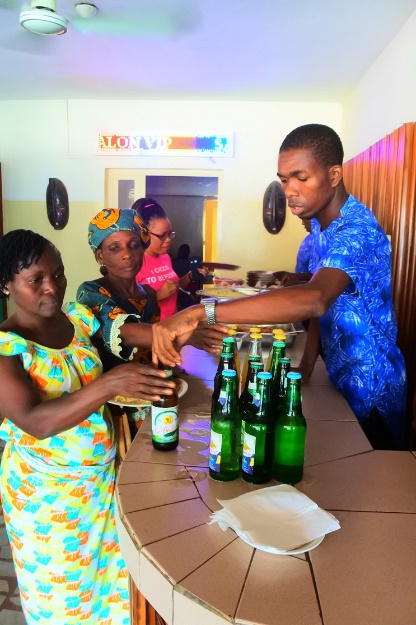 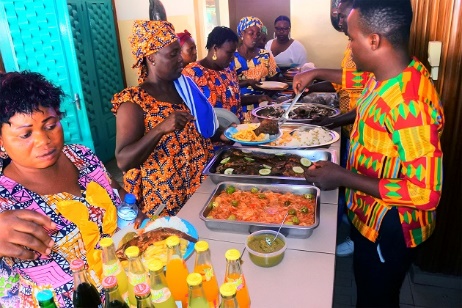 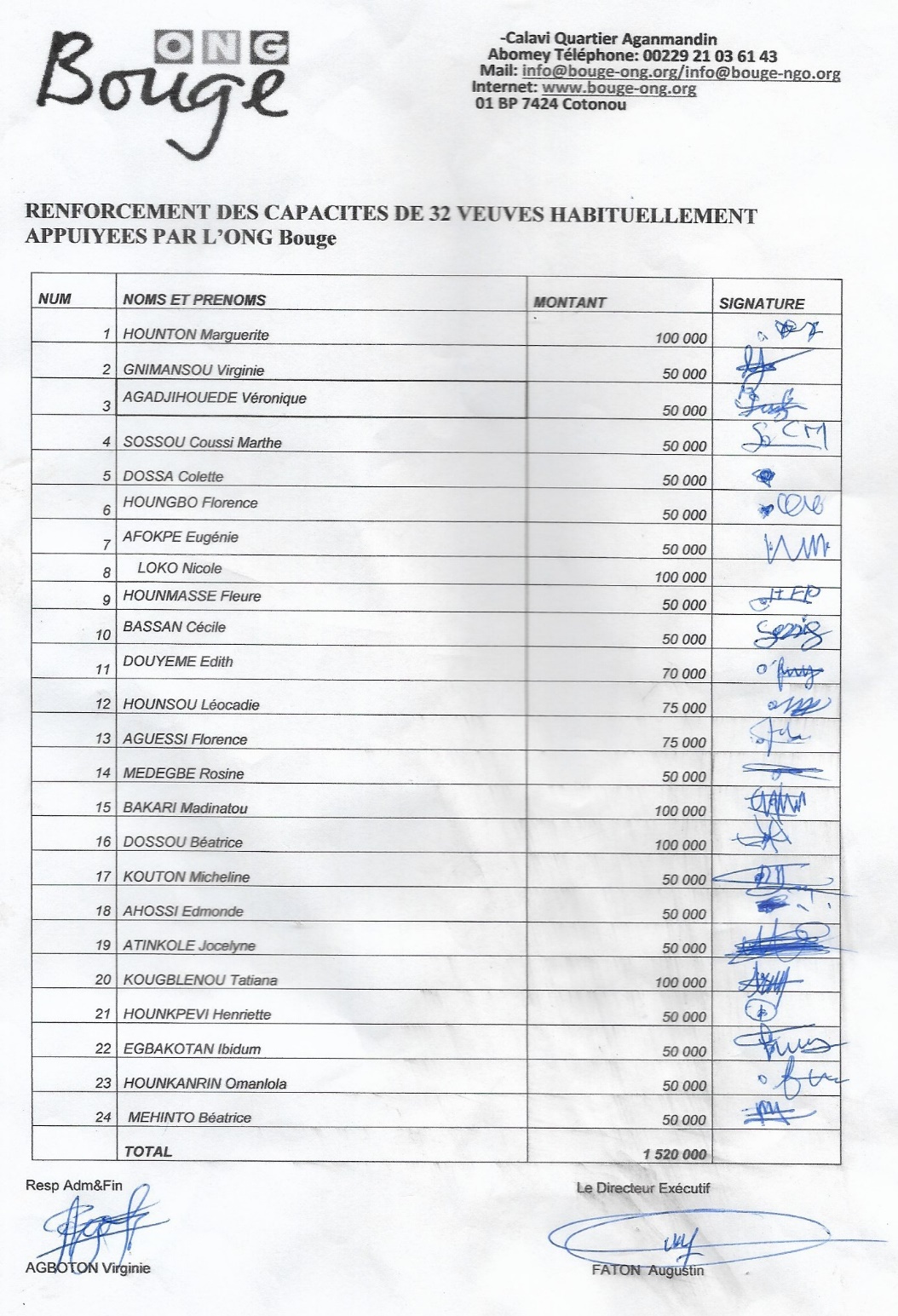 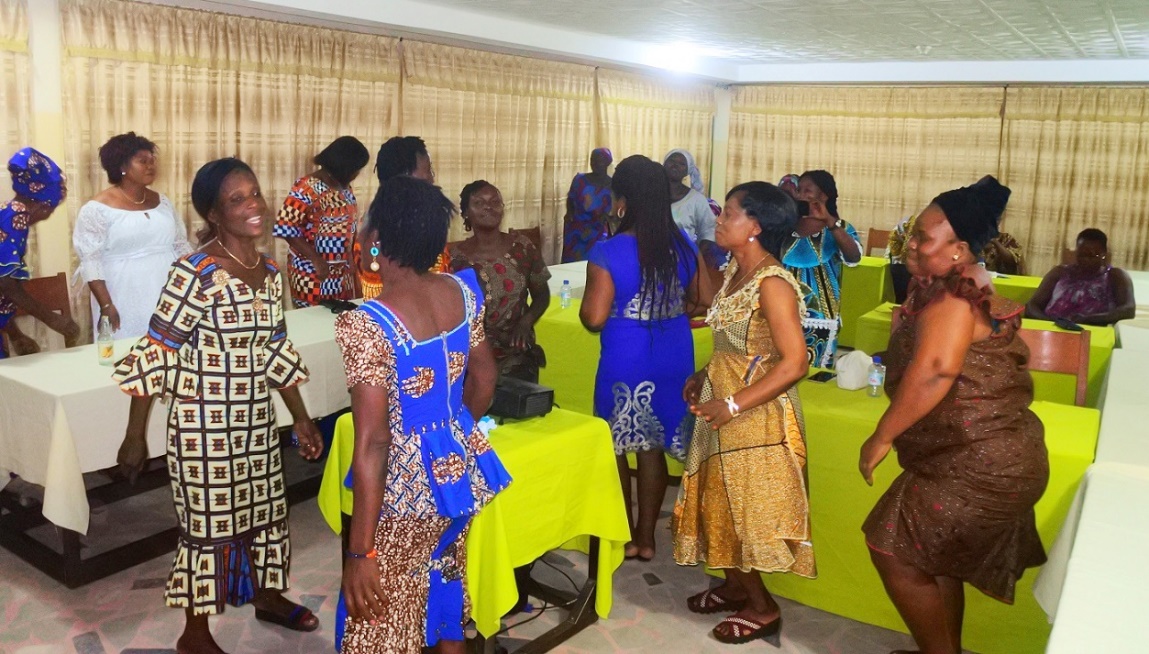 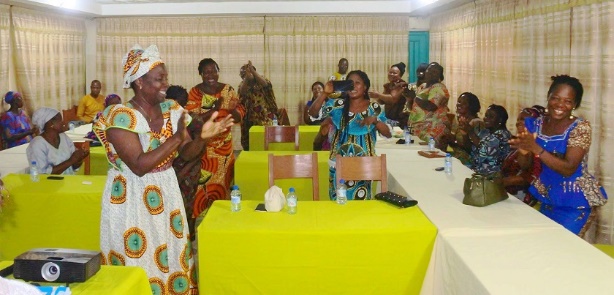                                                                     BUDGET Final Renforcement des capacités des femmes veuves au BéninSponsorisé par ESPERANZA Stiftung								   CFA		CHFHonoraires des 2 formateurs (externe)	              400 000Restauration des femmes veuves			1 196 000Déplacements et perdièmes de 32 femmes	    	   460 000Fonds de commerce pour les femmes veuves	1 520 000Total								3 576 000    6 020.20Budgetiert									6 000.00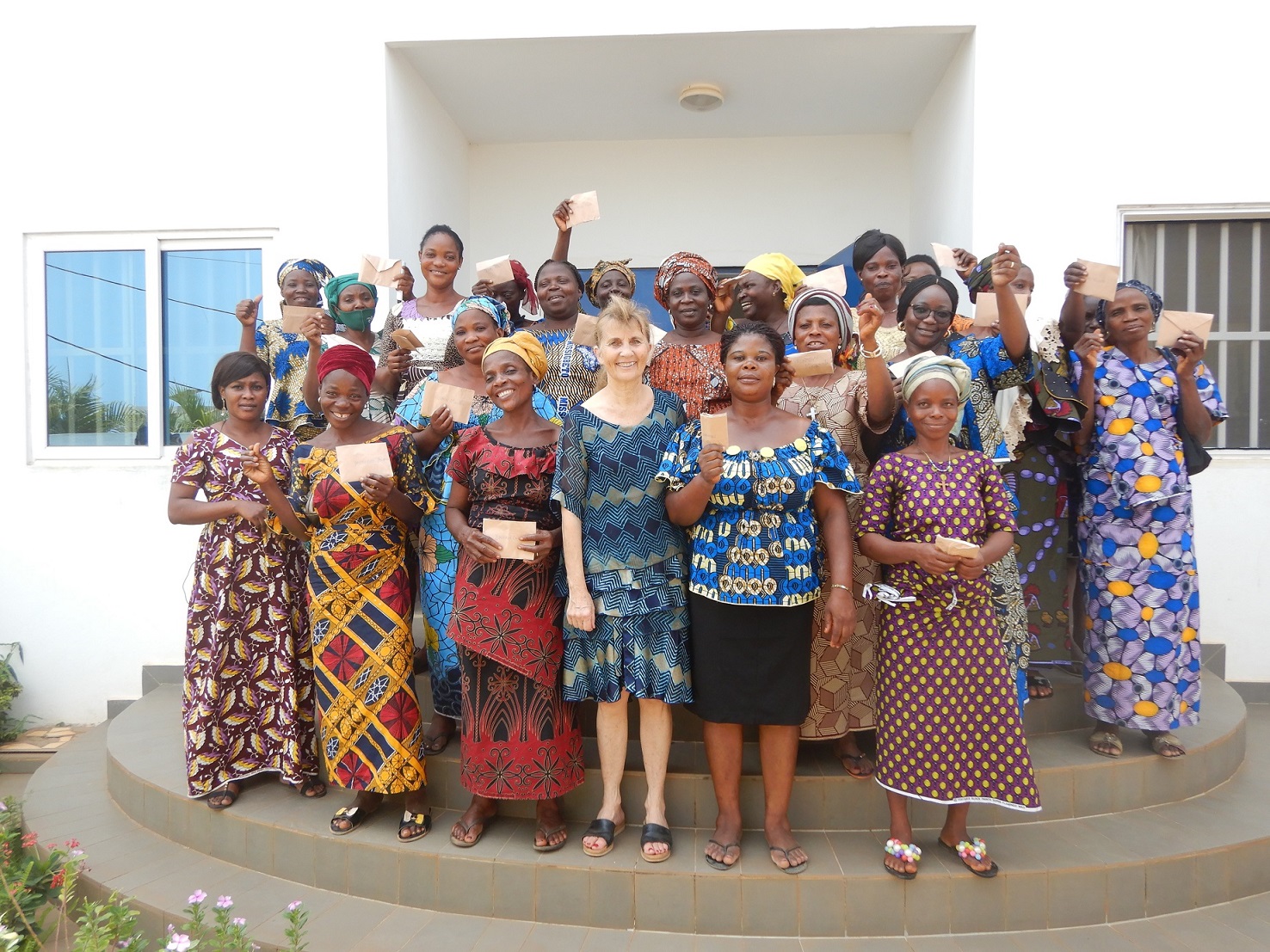 N°Nom PrénomsProvenanceOrigineNombre / Charge/ ScolaritéContactActivités exercéesDifficultés rencontréesSolutions envisagéesAtouts01HOUNTON MargueriteGlo-DjigbéCalavi GloMère de 4 enfants, avec au total 6 enfants à sa charge (2 orphelins de sa petite sœur décédée) dont 4 scolarisés, 2 en attente de formation.65 74 71 30Reven-deuse de produits vivriersDifficulté liée à la prise en charge des enfants, de logement, manque de capital, 1 enfant maladeRenforcement du capital pour le commerce, appui pour la scolarisation des enfants, appui pour la formation des enfants, appui pour la prise en charge sanitaire, formation sur les nouvelles techniques de vente. Elle sollicite un prêt de 1 500 000 pour la relance des activités et ceci remboursableDisponibilité d’un fonds de com-merce02IMANSOUN VirginieMissessintoDASSA7 enfants dont 6 à sa charge, 1 scolarisé, 3 en apprentissage, 1 en attente de formation et 1 ayant interrompu sa formation68 98 78 64Reven-deuse de poisson fuméDifficulté liée au loyer, Difficulté de santé non élucidée, à la prise en charge, présence de dettes, perte de capital lié au braquage. (1 enfant handicapé moteur en difficulté actuellement).Renforcement du Capital pour le commerce, Appui pour la formation de l’enfant, appui pour la prise en charge sanitaire de l’enfant malade, appui pour le remboursement des dettes, appui pour la scolarisation des enfants, formation sur les nouvelles techniques de vente. Elle sollicite un prêt de 1 000 000 pour relancer les activités.Disponibilité d’un fonds de com-merce03AGADJIHOUEDE VéroniqueHèviéAbomey/Agbangnizoun5 enfants dont 03  en charge dont 1 scolarisé, 1 en apprentissage et 1 en attente de formation62 86 65 55Reven-deuse de fruits et œufsNon consistance du capital.Renforcement du capital pour le commerce, appui pour la formation des enfants appui pour l’amélioration du logement, appui pour la scolarisation des enfants, formation sur les nouvelles techniques de vente. Elle sollicite un prêt de 100 000 pour faire prospérer les activitésDisponibilité d’un fonds de com-merce04SOSSOU Coussi MartheSèmèHouegbo4 enfants, tous à sa charge et 2 scolarisés et 2 en apprentissage61 01 27 47Reven-deuse de condimentsDifficulté liée à l’emplacement pour son commerce, difficulté de santé propre à elle et à l’un de ses enfantsRenforcement du capital pour le commerce, appui pour la formation des enfants, appui pour la scolarisation des enfants, appui pour la prise en charge sanitaire, formation sur les nouvelles techniques de vente. Elle sollicite un appui financier de 800 000 remboursable par échéance pour relancer les activitésDisponibilité d’un fonds de commerce05DOSSA ColetteSékoDASSA Vèdji2 enfants, tous à sa charge et scolarisés65 67 74 91Reven-deuse de friperies et pure waterDifficulté de santé non élucidé, manque de capital et de de la charge des enfants.Renforcement du capital pour le commerce, appui pour la scolarisation des enfants, formation sur les nouvelles techniques de vente. Elle sollicite un prêt de 50 000 auprès de BOUGEDisponibilité d’un fonds de commerce06HOUNGBO FlorencePkahoueComé
Tosouhon5 enfants, dont 4 en charge et tous scolarisés95 02 77 32Reven-deuse de condiments et des produits cosmétiquesDifficulté de paiement de loyer, de prise en charge des enfants et manque de capitalRenforcement du capital pour le commerce, appui pour la scolarisation des enfants, formation sur les nouvelles techniques de vente. Elle envisage un appui de 500 000 pour relancer les activités.Disponibilité d’un fonds de commerce07AFOKPE EugénieZoundjaOuidah6 enfants dont 5 à sa charge, 2 scolarisés et 2 en apprentissage, 1 attente de formation.65 46 87 73vendeuse de beignetsFaible capital, chargée des enfants élevés. (1 malade, handicapé)Renforcement du capital pour le commerce, appui pour la formation des enfants, formation sur les nouvelles techniques de vente. Elle envisage un prêt de 1 000 000 remboursable par échéance pour relancer les activités de vente de beignets et les produits vivriersDispose d’un local de commerce,  Disponibilité d’un fonds de commerce08LOKO NicoleMakinsa CalaviPorto-Novo5 enfants dont 4 à sa charge, 1 scolarisé, 2 en attente de formation et 1 en attente de libération.60 00 07 67Reven-deuse de friperies et des chaus-sures de LoméCharge des enfants élevée, manque decapital.Renforcement du capital pour le commerce, appui pour la formation des enfants, formation sur les nouvelles techniques de vente. Elle sollicite un appui de 150 000 pour la vente des chaussures et la friperie.Disponibilité d’un fonds de com-merce09HOUNMASSE FleureAgamadin CalaviAgonlin6 enfants dont 2 à sa charge et tous les deux scolarisés97 63 53 78Produ-ctrice et Vendeuse de fromage de sojaProblème de santé propre à elle et aux deux enfants, manque de capital, difficulté liée à la scolarité des enfants.Renforcement du capital pour le commerce, appui pour la scolarisation des enfants, formation sur les nouvelles techniques de vente. Elle sollicite un appui de 300 000 pour reprendre le commerceDisponibilité d’un moulin (en vente)10BASSAN CécileCalavi Carrefour séminaireComé4 enfants, tous à sa charge et scolarisés95 80 23 94Vendeuse de mets/ abloDifficulté liée au paiement de loyer, manque de matériel adéquats pour la préparation, manque de capital, difficulté de santé des enfants.Renforcement du capital pour le commerce, appui pour la scolarisation des enfants, formation sur les nouvelles techniques de vente. Elle souhaite un appui financier de 500 000 remboursableDisponibilité d’un fonds de commerce11DOUYEME EdithCalavi VèdoCovè03 enfants dont 2 à sa charge, 1 scolarisé et 1 en apprentissage.61 20 06 63/ 94 43 10 41Promotrice de cafète et vendeuse des produits GSMManque de capital, taux de remboursement des micro-crédits très élevé, difficulté de santé propre à elle (asmhatique) et à 1 enfant.Renforcement du capital pour le commerce, appui pour la formation des enfants, appui pour la scolarisation des enfants, formation sur les nouvelles techniques de vente. Elle sollicite un appui financier de 400 000 pour relancer les activitésDisponibilité d’un fonds de commerce12HOUNSOU LéocadieAgori/Abomey-CalaviGlo-Djigbé/Abomey-Calavi04 enfants à sa charge, 3 scolarisés et 1 en apprentissage66785566Vendeuse des œufs, vendeuse des plats chinois et vendeuse du AkpanManque de moyens pour la scolarisation des enfants, la COVID-19 a eu un impact sur mes activités génératrices de revenus, difficulté de frais de locationRenforcement du capital pour la relance de ses activités, prioritairement pour le commerce des poissons séchés, la vente des œufs, elle sollicite un appui financier de 1500 000  remboursable selon une échéance bien déterminéeDisponibilité d’un fonds de commerce13AGUESSI FlorenceZèTORI03 enfants à charge tous scolarisés97596562Promotrice de Aklui en Possotomè, vendeuse de poissons fris.Manque de moyens pour la scolarisation des enfants, indisponibilité de fonds pour produire en quantité le Akpan sru le marché, l’école est distante pour les enfants.Sollicitation d’un appui financier pour la relance effective des activités de production de Akpan un montant de 150 000 à rembourser selon un délaiDisponibilité d’un fonds de commerce14MEDEGBE RosineGlo-Djigbé/ Abomey- CalaviSekou/Allada03 enfants à charge tous scolarisés96196843Vendeuse  de bouillie, elle fait les travaux domes-tiquesLa charge de scolarisation des enfants, manque de capital pour mener une activité, incapacité de payer les frais de loyer.Renforcement de capital pour le commerce, appui à la formation des enfants, elle n’a proposé aucun montant pour son accompagnement, c’est à BOUGE de faire selon ses capacitésDisponibilité d’un fonds de commerce15BAKARI MadinatouAbomey - CalaviBembèr-èkè04 enfants sont à charge tous scolarisés dans les écoles privées94292846Vendeuse  de charbon et des produits tropicauxLa charge du loyer et de la scolarisation des enfants, le manque de moyens à faire cesser ls activitésRenforcement du capital avec un prêt de 1 000 000 à l’ONG BOUGE pour la relance des activités à savoir le commerce de charbon et les produits tropicauxDisponibilité d’un fonds de com-merce16DOSSOU BéatriceGlo-Djigbé/ Abomey-CalaviGlo- Djigbé/ Abomey-Calavi05 enfants à charge, 3 scolarisés et 2 en apprentissage97260658Productrice de la boisson locale Sodabi, vendeuse de boisManque de moyens suffisants pour plus de production, la charge de scolarisation des enfantsRenforcement de capital pour la relance de la production de Sodabi. Elle sollicite un appui financier de 400 000 prioritairement pour la production du Sodabi, la vente du bois et l’élevage du porcDisponibilité d’un fonds de com-merce17KOUNTON MichelineAvrankouIfanfni04 enfants à sa charge  tous scolarisés69092982Vendeuse de nourrriture, de l’essence, et de l’huile à moteur, la vente des chaussuresManque de capital finacier pour accroitre le revenu, la charge de la scolarité des enfants, et la situation sanitaire du COVID-19 a dégradé l’environnement des activités, elle n’a jamais bénéficié d’un appui financier de BOUGEElle sollicite le renforcement d’un appui financier de 500 000 auprès de l’ONG BOUGE pour relancer les activités prioritairement la vente des chaussures, devenue Grossiste et la vente de l’huile à moteurDisponibilité d’un fonds de commerce18AHOSSI EdmondeAgamandin /Abomey-CalaviOuidah03 enfants à sa charge tous scolarisés9660784194229878Coiffeuse  sans diplôme, productrice de jus et de des amuses gueules (Petits cailloux)La scolarisation des enfants sont à sa charge, manque de capital financier pour son perfectionnement en coiffureRenforcement du capital, pour relancer les activités de production de jus, et des amuses gueules, prioritairement pour son perfectionnement, l’achat et l’équipement de son atelier. Elle sollicite un appui financier de 800 000 remboursable par une échéanceDisponibilité d’un fonds de commerce19ATINKOLE JocelyneSékou/ AlladaGlo-Djigbé/ Abomey- Calavi04 enfants à sa charge dont 3 scolarisés et 1 en apprentissage97058119Vendeuse du bois, vendeuse des condimentsLa scolarisation des  enfants à sa charge, les frais du loyer à sa charge, manque de moyens suffisants pour perpétuer après la chute des activitésRenforcement de capital à travers un appui financier d’un prêt de 100 000 pour relancer les activitésDisponibilité d’un fonds de commerce20KOUGBLENOU TatianaAgbalilamè/ Sèmè- KpodjiCotonou05 enfants à charge dont 4 scolarisés et 1 en apprentissage67329952Vendeuse de produits vivriers, vendeuse de nourriture, vendeuse de bouillieLe manque de moyens m’a presque conduit à la cessation des activités, la charge de la formation des enfantsRenforcement de capital pour la relance des activités prioritairement le commerce des produits vivriers. Elle sollicite un appui financier de 500 000 à 2 000 000 dont elle est en mesure de rembourser en payant 20 000 par moisDisponibilité d’un fonds de commerce21HOUNKPEVI HenrietteOuèdo/ Abomey-CalaviAbomey- Calavi08 enfants à charge, dont 04 scolarisés et 04 en apprentissage96317566Vendeuse de condimentsLa charge des enfants scolarisés et des enfants en apprentissage, manque de capital financierElle envisage renforcer l’activité pour accroitre le revenu en sollicitant un appui financier d’un prêt de 200 000Disponibilité d’un fonds de commerce22EGBAKOTAN IbidumAbomey- CalaviGlazoué04 enfants à sa charge, 3 scolarisés et 1 ayant fini une formation en pâtisserie.97892256Vendeuse de produits vivriers, Secrétaire dans une organisation religieuseLa formation des  enfants sont à chargeRenforcement de capital pour commencer l’élevage des poulets, et le commerce de produits vivriers. Elle sollicite un prêt financier de 500 000 remboursable pour faire prospérer ses activités.Disponibilité d’un fonds de commerce23HOUNKANRIN OmanlolaAgori/Abomey- CalaviCotonou04 enfants en charge dont 3 scolarisés et 1 en formation de Délégué médical95845111Couturière, vendeuse de charbon, vendeuse de pagnesLes enfants sont à sa charge, manque de capital pour la relance de mes activités génératrices de revenusRenforcement de capital  pour relancer les activités, elle sollicite un appui financier à hauteur de 200 000 pour reprendre le commerce de charbon et de pagne.Disponibilité d’un fonds de commerce